מסמך זה הוא מאזן נכסי הידע של ארגון [שם הארגון].המאזן מציג מצב וכיווני התפתחות של הנכסים הלא מוחשיים....תוכן הענייניםתמצית מנהלים	2מבוא – הסבר כללי	31.	חזון ויעדים	31.1	חזון ארגוני	31.2	חזון ניהול הידע	31.3	יעדים אסטרטגיים של הארגון	31.4	יעדים אסטרטגיים של ניהול הידע	32.	טקסונומית נכסי הידע	43.	אתגרי ידע	44.	מיזמי ידע	44.1	מיזמים קיימים	44.2	מיזמים מתוכננים	45.	מדדים	4תמצית מנהליםבמידה והמאזן כולל פירוט רב, יש להכין עבור ההנהלה תיאור מתומצת1.	חזון ויעדים2.	טקסונומית נכסי ידע3.	אתגרי ידע4.	מיזמי ידע5.	מדדיםמבוא – הסבר כללי השרטוט להלן מציג באופן סכמטי את חמשת פרקי המאזן ואת הקשרים ביניהם. שרטוט זה הוא אמצעי מצוין להצגה תמציתית של המאזן למגוון גורמים בארגון.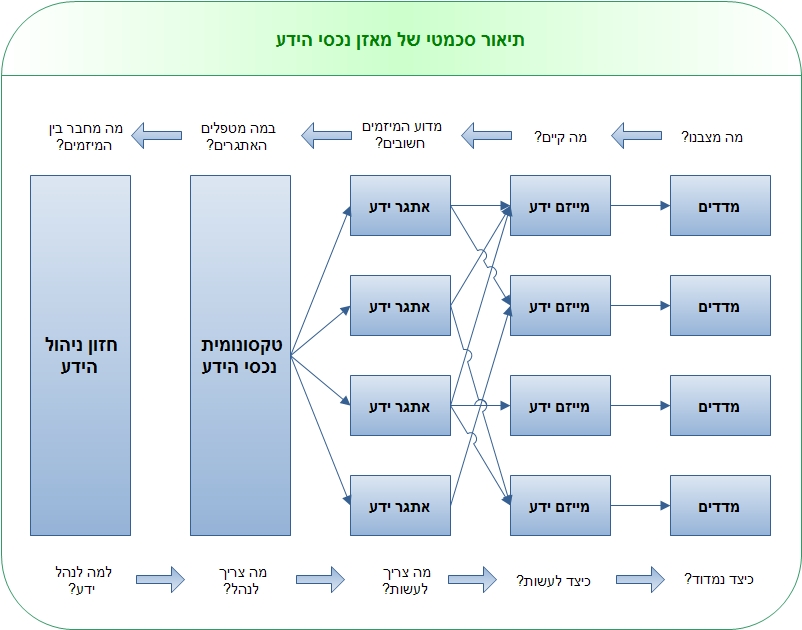 1.	חזון ויעדים1.1	חזון ארגוניכאן יש לצטט את החזון הארגוני. במידה ולא קיים חזון ארגוני, מומלץ לפעול מול ההנהלה להכנת חזון.1.2	חזון ניהול הידע1.3	יעדים אסטרטגיים של הארגוןציטוט מתוך מסמך הנהלה1.4	יעדים אסטרטגיים של ניהול הידעתרגום היעדים האסטרטגיים הארגוניים ליעדי ניהול ידע.2.	טקסונומית נכסי הידעקיימות כיום מספר שיטות לבניית טקסונומית נכסי ידע. רק הרמה הראשונה היא חובה. שאר הרמות עשויות להשתנות מארגון לארגון.מומלץ לפתח את המדדים בתהליך מלמטה למעלה, תוך שיתוף עובדי הארגון. שיטה זאת תקל אחר כך על המדידה עצמה.3.	אתגרי ידערשימת אתגרי הידע שזוהו כתוצאה מהתהליך. הסבר קצר לכל אתגר.4.	מיזמי ידערשימת מיזמי הידע הקיימים בארגון או שמשפיעים על הידע בארגון4.1	מיזמים קיימים4.2	מיזמים מתוכננים5.	מדדיםבפרק זה ירשמו המדדים שלפיהם מודדים כל מיזם ומיזם.